1. RAZRED: NEOBVEZNI IZBIRNI PREDMET ANGLEŠČINAPozdravljeni prvošolci!Za nami sta že dva tedna učenja na daljavo. Verjamem, da vam ni lahko, a vem, da se trudite po najboljših močeh. Če bi me želeli karkoli vprašati, sem vam na voljo na mojem e-mail naslovu: nena.petric@os-sturje.si. Lahko se mi pa le oglasite in napišete, kako vam gre angleščina. Vsakega sporočila bom zelo vesela. Upam, da se prav kmalu spet vidimo in si rečemo 'Hello'.Ostanite zdravi.Bye-bye, Nena PetričTa teden vas čakajo naslednje naloge:Se še spomnite Maxa, Linde in Bennya? Tokrat jim je težave delala požrešna pošast. Na spodnji povezavi si oglej posnetek The greedy monster. Posnetek si oglej dvakrat. Po gledanju v slovenščini obnovi, kaj se je zgodilo.https://www.youtube.com/watch?v=FXlN-U27aL8Ponovi pesmi, ki smo se jih letos učili. Zraven tudi pokaži in zapleši.https://www.youtube.com/watch?v=tVlcKp3bWH8https://www.youtube.com/watch?v=ifR_LJsAimIhttps://www.youtube.com/watch?v=u3L5Tk8_74chttps://www.youtube.com/watch?v=LFrKYjrIDs8https://www.youtube.com/watch?v=ZUi1YJVChpghttps://www.youtube.com/watch?v=pWepfJ-8XU0Oglej si sliko. Najprej povej, kaj je narisano na vsaki sliki (npr. two pears, a boat, three pencils …). Nato se postavi s svinčnikom na začetek, kjer kaže puščica. Nekdo naj ti poljubno govori narisane predmete, ti pa sproti riši črto. Narisana pot te mora pripeljati do puščice na kocu, kjer je Max z banano. Vajo lahko večkrat ponoviš in vsakič izbereš drugo pot. Vloge lahko tudi zamenjate in ti nekomu narekuješ pot. Če nimaš možnosti natisniti lista, lahko pot rišeš samo navidezno kar na računalnik.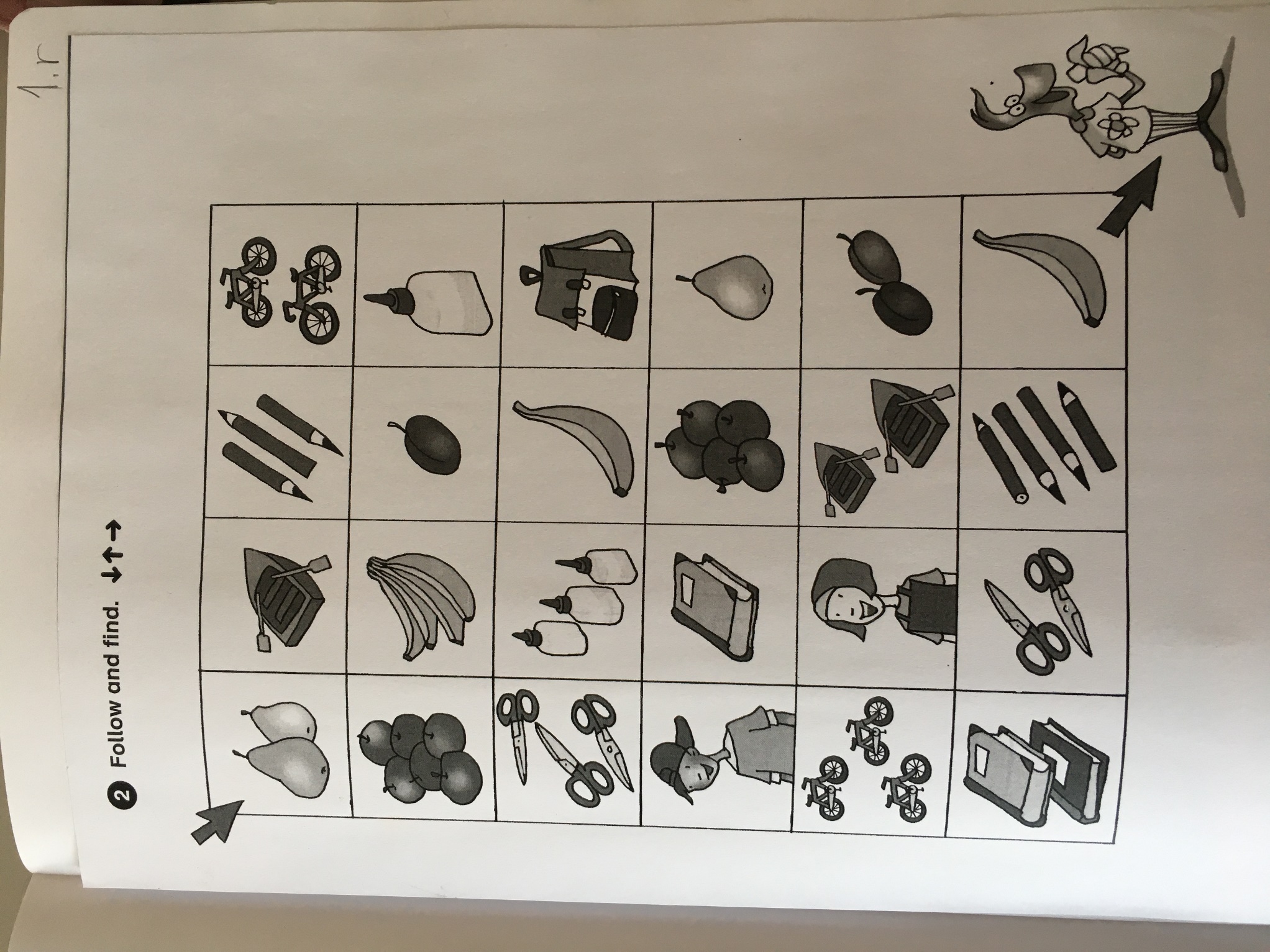 